Отделение Пенсионного фонда РФ по Томской области	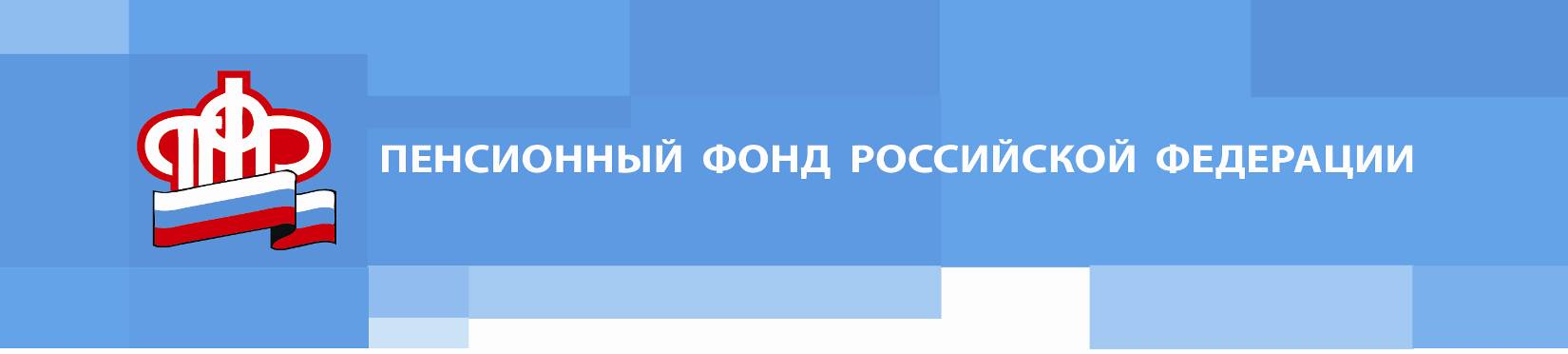 Пресс-релиз от 10 августа 2022 годаСвыше 960 жителей Томской области в первом полугодии 2022 года получили единовременное пособие при рождении ребенкаС 2022 года выплату неработающим родителям производит Отделение ПФР по Томской области. Ранее эту меру поддержки назначали органы соцзащиты. В первом полугодии 2022 года единовременное пособие при рождении ребенка получили 965  неработающих родителей региона на общую сумму 23 936 234 руб.Пособие при рождении ребенка –  разовая выплата. Базовый размер пособия составляет  20 472, 77 руб. В Томской области выплата производится также с учетом районных коэффициентов 1,3% и 1,5.%. Это 26614,60 руб. и 30709,16 руб. соответственно. При рождении двух и более детей пособие выплачивается на каждого ребенка.Пособие назначается ПФР, если оба родителя не работают. Пособие в Пенсионном фонде может оформить один из неработающих родителей ребенка либо его опекун, усыновитель или приемный родитель. Также пособие положено, если родитель учится на очном отделении высшего или профессионального учебного заведения, а также учебного заведения дополнительного профессионального образования или научной организации.________________________________________________Группа по взаимодействию со СМИ Отделения Пенсионного фонда РФ по Томской областиТел.: (3822) 48-55-80; 48-55-91;E-mail: smi @080.pfr.ru